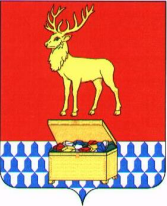 ГЛАВАКАЛАРСКОГО МУНИЦИПАЛЬНОГО ОКРУГА ЗАБАЙКАЛЬСКОГО КРАЯПОСТАНОВЛЕНИЕ 15 ноября 2023 года									     № 3с. ЧараО проведении публичных слушаний по проекту решения Совета Каларского муниципального округа Забайкальского края «О бюджете Каларского муниципального округа Забайкальского края на 2024 год и плановый период 2025 и 2026 годовРуководствуясь ст. ст. 28, 44 Федерального Закона №131-ФЗ от 06.10.2003г. «Об общих принципах организации органов местного самоуправления в Российской Федерации», Уставом Каларского муниципального округа Забайкальского края,  Положением об организации и проведении публичных слушаний и общественных обсуждений в Каларском муниципальном округе, утвержденным решением Совета Каларского муниципального округа Забайкальского края  от 13 августа 2021 года № 115постановляю:1. Назначить публичные слушания по проекту решения Совета Каларского муниципального округа Забайкальского края «О бюджете Каларского муниципального округа Забайкальского края на 2024 год и плановый период 2025 и 2026 годов» на 04 декабря 2023 года в 12-00 ч. по адресу Забайкальский край, Каларский район, с. Чара, пер. Пионерский, 8, здание администрации Каларского муниципального округа Забайкальского края.2. Определить Комитет по финансам администрации Каларского муниципального округа Забайкальского края (В.А. Сукнёва) уполномоченным органом по проведению публичных слушаний по проекту бюджета Каларского муниципального округа Забайкальского края на 2024 год и плановый период 2025 и 2026 годов.3. Поручить организацию информирования населения по вопросам проекта решения Совета Каларского муниципального округа Забайкальского края   «О бюджете Каларского муниципального округа Забайкальского края на 2024 год и плановый период 2025 и 2026 годов» комитету по финансам администрации Каларского муниципального округа Забайкальского края, телефон – 22-5-19, адрес электронной почты fin-komitet@yandex.ru4. Уполномоченному органу по проведению публичных слушаний по проекту бюджета Каларского муниципального округа Забайкальского края на 2024 год и плановый период 2025 и 2026 годов:- организовать прием письменных предложений по проекту бюджета Каларского муниципального округа Забайкальского края на 2024 год и плановый период 2025 и 2026 годов, письменных заявлений на участие в публичных слушаниях от жителей Каларского района;- при обращении заинтересованных жителей Каларского района разъяснять порядок проведения публичных слушаний по  проекту бюджета Каларского муниципального округа Забайкальского края на 2024 год и плановый период 2025 и 2026 годов;- направить протокол публичных слушаний в Совет Каларского муниципального округа Забайкальского края на следующий день со дня проведения публичных слушаний.5. Письменные предложения жителей Каларского района по проекту бюджета Каларского муниципального округа Забайкальского края на 2024 год и плановый период 2025 и 2026 годов и письменные заявления на участие в публичных слушаниях принимаются по адресу: 674150, Забайкальский край, Каларский район, с. Чара, пер. Пионерский, д.8,  комитет по финансам администрации Каларского муниципального округа Забайкальского края, телефоны – 2- 25-19, 2- 22 -04.	Прием письменных предложений и заявлений прекращается в 17:00 часов в день, предшествующий дню проведения публичных слушаний6. Настоящее постановление опубликовать в газете «Северная правда» и на официальном сайте Каларского муниципального округа Забайкальского края. Глава Каларского муниципального округа Забайкальского края						      В.В. Устюжанин